Część ACzęść BCzęść  CCzęść D Upoważniam do odbioru dziecka z przedszkola niżej wymienione osoby :   Ze względu na bezpieczeństwo, z przedszkola mogą być odbierane dzieci tylko przez osoby pełnoletnie!Oświadczenie:Uprzedzony o odpowiedzialności prawnej z art.233 kodeksu karnego oświadczam, że podane dane są zgodne ze stanem faktycznym. …………………………………(podpis)			KLAUZULA INFORMACYJNAW związku z wejściem w życie z dniem 25 maja 2018 roku Rozporządzenia Parlamentu Europejskiego i Rady (UE) 2016/679 z dnia 27 kwietnia 2016 roku w sprawie ochrony osób fizycznych, w związku z przetwarzaniem danych osobowych i w sprawie swobodnego przepływu takich danych oraz uchylenia dyrektywy 95/46/WE, zwanego dalej „Rozporządzeniem", w celu spełnienia obowiązku informacyjnego określonego w artykule 13 Rozporządzenia, informujemy o zasadach przetwarzania Pani/Pana danych osobowych oraz o przysługujących Pani/Panu prawach z tym związanych:Administratorem danych osobowych jest Przedszkole Publiczne nr 3 z Oddziałami Integracyjnymi w Bogatyni ul. 1-go Maja 33, 59-920 Bogatynia.Inspektorem Ochrony Danych jest Rafał Wielgus, kontakt e-mail: iod@bhpex.pl, tel.: 68 411 40 00.Dane osobowe rodzica /opiekuna prawnego oraz dziecka przetwarzane będą na podstawie przepisów art. 6 ust. 1 lit. b, c, f oraz art. 9 ust. 2 lit. b Rozporządzenia, Ustawy z dnia 14 grudnia 2016 r. - Prawo oświatowe (Dz.U. z  2018 r. poz. 996), Ustawy z dnia 7 września 1991 r. o systemie oświaty (Dz.U. z 2017 r. poz. 2198), w celu realizacji procesu edukacyjnego, dydaktycznego i wychowawczego w Przedszkolu Publicznym nr 3 z Oddziałami Integracyjnymi w Bogatyni.Odbiorcami danych osobowych dziecka i rodzica/opiekuna prawnego mogą być tylko podmioty uprawnione w uzasadnionych przypadkach albo na podstawie odpowiednich przepisów prawa.Dane pozyskiwane są od rodzica / opiekuna prawnego dziecka.Zgromadzone w toku przetwarzania dane osobowe przechowywane będą w czasie określonym przepisami prawa.Rodzic/opiekun prawny dziecka ma prawo żądania od Administratora dostępu do danych osobowych dziecka, prawo do ich sprostowania, usunięcia lub ograniczenia przetwarzania, prawo do wniesienia sprzeciwu wobec przetwarzania, prawo do przenoszenia danych.Uwaga: - prawo do przeniesienia danych stosuje się gdy przetwarzanie odbywa się na podstawie zgody w myśl art. 6 ust. 1 lit. a lub art. 9 ust. 2 lit. a lub na podstawie umowy w myśl art. 6 ust. 1 lit. b oraz  przetwarzanie odbywa się w sposób zautomatyzowany;- prawo do usunięcia danych nie ma zastosowania, w zakresie w jakim przetwarzanie jest niezbędne do wywiązania się z prawnego obowiązku wymagającego przetwarzania na mocy prawa Unii lub prawa państwa członkowskiego, któremu podlega administrator, lub do wykonania zadania realizowanego w interesie publicznym lub w ramach sprawowania władzy publicznej powierzonej Administratorowi.W przypadku powzięcia informacji o niezgodnym z prawem przetwarzaniu danych osobowych, rodzic/opiekun prawny dziecka ma prawo do wniesienia z tego tytułu skargi do Prezesa Urzędu Ochrony Danych Osobowych.Podanie danych osobowych dziecka oraz  rodzica/opiekuna prawnego w zakresie wymaganym prawem jest obowiązkowe. Konsekwencją niepodania wymaganych prawem danych osobowych, będzie brak możliwości realizacji przez dziecko procesu edukacyjnego, dydaktycznego oraz wychowawczego w Przedszkolu Publicznym nr 3 z Oddziałami Integracyjnymi w Bogatyni.Dane osobowe rodzica/ opiekuna prawnego i dziecka nie będą przetwarzane w sposób zautomatyzowany i nie będą profilowane.Przedszkole Publiczne Nr 3z Oddziałami Integracyjnymi w Bogatyni 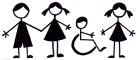 ul. 1-go Maja 33, 59-920 Bogatynia, tel. 75-77-33-524, www://pp3bogatynia.pl, e-mail: pp3bogatynia@home.plDeklaracja pozostania dziecka w przedszkoluna rok szkolny 2021/2022Przedszkole Publiczne Nr 3z Oddziałami Integracyjnymi w Bogatyni ul. 1-go Maja 33, 59-920 Bogatynia, tel. 75-77-33-524, www://pp3bogatynia.pl, e-mail: pp3bogatynia@home.plPodstawa prawna: Ustawa  z dnia 14 grudnia 2016 r. Prawo  oświatowe art.153  ust 1i 2.(Dz. U. z 2020 r. . poz. 910  z późn.zm)Termin składania: do 08.02.2021 r. Miejsce składania: PrzedszkoleWYBRANA PLACÓWKANazwa i adres przedszkola, do którego dziecko będzie uczęszczało od  01.09.2021r.:Przedszkole Publiczne nr 3 z Oddziałami Integracyjnymi w Bogatyniul.1-go Maja 33, 59-920 BogatyniaPODSTAWOWE DANE DZIECKAPODSTAWOWE DANE DZIECKAPODSTAWOWE DANE DZIECKAPODSTAWOWE DANE DZIECKADane osobowe dzieckaDane osobowe dzieckaDane osobowe dzieckaDane osobowe dzieckaNazwisko i imiona:Nazwisko i imiona:Nazwisko i imiona:Data urodzenia:Miejsce urodzenia:Miejsce urodzenia:Numer  PESEL Numer  PESEL Numer  PESEL Adres zamieszkania dziecka:Adres zamieszkania dziecka:Adres zamieszkania dziecka:Adres zamieszkania dziecka:Kod pocztowy:Miejscowość:Miejscowość:Ulica:Nr domu:Nr lokalu:DANE RODZICÓW/OPIEKUNÓW PRAWNYCHDANE RODZICÓW/OPIEKUNÓW PRAWNYCHDANE RODZICÓW/OPIEKUNÓW PRAWNYCHDANE RODZICÓW/OPIEKUNÓW PRAWNYCHDane osobowe matki/opiekuna prawnego Dane osobowe matki/opiekuna prawnego Dane osobowe matki/opiekuna prawnego Dane osobowe matki/opiekuna prawnego Nazwisko i imię:Nazwisko i imię:Nazwisko i imię:Adres zamieszkania matki/opiekuna prawnegoAdres zamieszkania matki/opiekuna prawnegoAdres zamieszkania matki/opiekuna prawnegoAdres zamieszkania matki/opiekuna prawnegoKod pocztowy:Miejscowość:Miejscowość:Ulica:Nr domu:Nr lokalu:Dane kontaktowe  matki/opiekuna prawnego Dane kontaktowe  matki/opiekuna prawnego Dane kontaktowe  matki/opiekuna prawnego Dane kontaktowe  matki/opiekuna prawnego Telefon :Nr konta bankowego:Nr konta bankowego:Miejsce pracy :Dane osobowe ojca /opiekuna prawnegoDane osobowe ojca /opiekuna prawnegoDane osobowe ojca /opiekuna prawnegoDane osobowe ojca /opiekuna prawnegoNazwisko i imię:Nazwisko i imię:Nazwisko i imię:Adres zamieszkania  ojca/opiekuna prawnego Adres zamieszkania  ojca/opiekuna prawnego Adres zamieszkania  ojca/opiekuna prawnego Adres zamieszkania  ojca/opiekuna prawnego Kod pocztowy:Miejscowość:Miejscowość:Ulica:Nr domu:Nr lokalu:Dane kontaktowe  ojca/opiekuna prawnego Dane kontaktowe  ojca/opiekuna prawnego Dane kontaktowe  ojca/opiekuna prawnego Dane kontaktowe  ojca/opiekuna prawnego Telefon :Nr konta bankowego:Nr konta bankowego:Miejsce pracy :Telefon do pracy :Telefon do pracy :DODATKOWE INFORMACJE O DZIECKUDODATKOWE INFORMACJE O DZIECKUDODATKOWE INFORMACJE O DZIECKUDODATKOWE INFORMACJE O DZIECKUDODATKOWE INFORMACJE O DZIECKUGodziny pobytu w placówceGodziny pobytu w placówceGodziny pobytu w placówceGodziny pobytu w placówceOd DoDoDoTakNieNieDziecko posiada orzeczenie o potrzebie kształcenia specjalnegoDziecko posiada orzeczenie o potrzebie kształcenia specjalnegoDziecko posiada orzeczenie o potrzebie kształcenia specjalnegoDziecko posiada orzeczenie o niepełnosprawnościDziecko posiada orzeczenie o niepełnosprawnościDziecko posiada orzeczenie o niepełnosprawnościDziecko posiada opinię o wczesnym wspomaganiuDziecko posiada opinię o wczesnym wspomaganiuDziecko posiada opinię o wczesnym wspomaganiuDziecko posiada opinię w sprawie objęcia pomocą psychologiczno-pedagogicznąDziecko posiada opinię w sprawie objęcia pomocą psychologiczno-pedagogicznąDziecko posiada opinię w sprawie objęcia pomocą psychologiczno-pedagogicznąPosiłki w przedszkoluPosiłki w przedszkoluPosiłki w przedszkoluPosiłki w przedszkoluPosiłki w przedszkoluPosiłki w przedszkoluŚniadanie Śniadanie Śniadanie Drugie śniadanieDrugie śniadanieDrugie śniadanie Obiad Obiad ObiadImię nazwisko/stopień pokrewieństwaNr dowodu osobistego Numer telefonu Data wypełnienia deklaracji:Podpis rodzica/opiekuna prawnego:Data przyjęcia deklaracji przez placówkę: